Taiwan Excellence Product Launch:Exceed Excellence with Taiwan Plastic MachinesAgendaDateSep 28th(Wed), 2022Time (UTC+8)15:00~15:40Products and Solutions LaunchProducts and Solutions LaunchProducts and Solutions LaunchTime
(UTC+8)AgendaAgenda15:00~15:02MC OpeningMC Opening15:02~15:05VIP RemarksVIP Remarks15:05~15:37Introduction of Plastic Machines & Components MakersIntroduction of Plastic Machines & Components Makers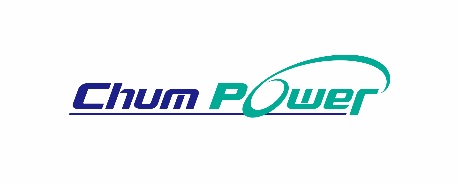 CHUMPOWER rPET Single Stage MachineMr. Tony Wu, Sales Support Engineer,CHUMPOWER MACHINERY CORP.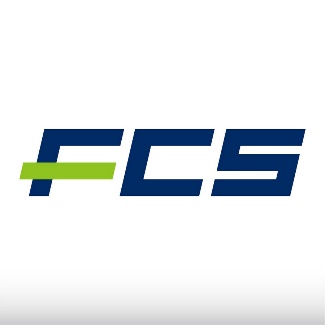 Advanced Injection Molding Contributes To Achieving Carbon NutralityMr. Hank Wu, Sales Manager, FU CHUN SHIN MACHINERY MANUFACTURE CO., LTD. (FCS)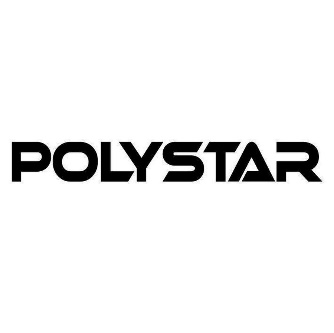 Create A New Realm of Green RecyclingEmbody The New Value of Circular EconomyMr. David Lo, CMO,POLYSTAR MACHINERY CO., LTD.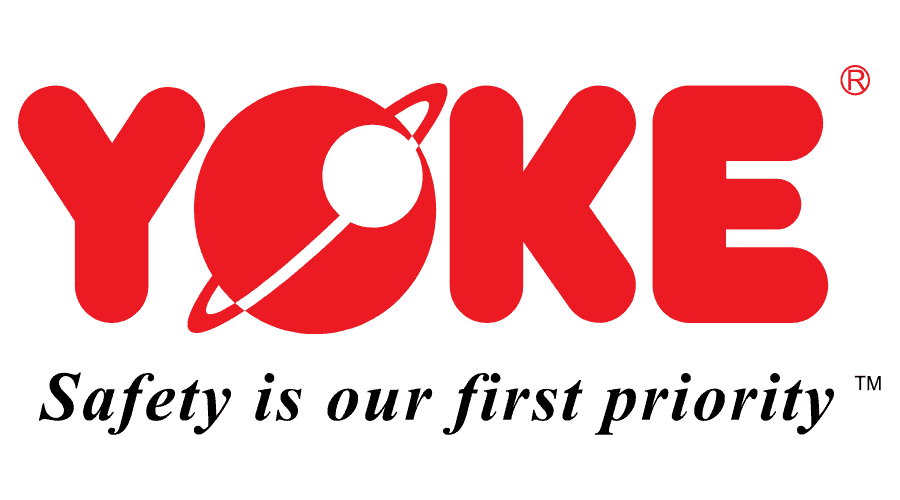 The Applications of Digital Lifting Points and SupraTag in Plastic Machines/MoldingMs. Mandy Liao, Marketing Executive,YOKE Industrial Corp.15:37~15:40MC EndingMC Ending